РОССИЙСКАЯ  ФЕДЕРАЦИЯАДМИНИСТРАЦИЯ ГОРОДА СЕЛЬЦООТДЕЛ ОБРАЗОВАНИЯПРИКАЗот 29 июня 2021 г.                                                                             №      123                 Об утверждении Положения   об организации и проведении мониторинга   состояния системы образования в г. Сельцо        В соответствии со статьей 97 Федерального закона от 29 декабря 2012 года № 273-ФЗ «Об образовании в Российской Федерации», постановление Правительства РФ от 05 августа 2013г № 662 «Об осуществлении мониторинга системы образования», приказом Минобрнауки РФ от 22 сентября 2017г. № 955 «Об утверждении показателей мониторинга системы образованияПРИКАЗЫВАЮ:Утвердить Положение об организации и проведении мониторинга   состояния системы образования в г. Сельцо согласно приложению.Руководителям образовательных учреждений г. Сельцо организовать работу  по проведению мониторинга в соответствии с Положением об организации и проведении мониторинга   состояния системы образования в г. Сельцо в установленные сроки. Контроль за исполнением настоящего приказа оставляю за собой. УТВЕРЖДЕНОприказом отдела образованияадминистрации г. Сельцоот 29.06.2021 г. № 1231.   Общие положения.1.1. Положения   об организации и проведении мониторинга   состояния системы образования в г. Сельцо (далее-Положение) определяет принципы и цели мониторинга   состояния системы образования в г. Сельцо ( далее-Мониторинг), направления мониторинга, его организационную структуру и функциональную характеристику, методы анализа данных, устанавливает процедуры, сроки проведения и показатели мониторинга системы образования.1.2. Организация Мониторинга осуществляется отделом образования администрации г. Сельцо  (далее-Отдел образования). Деятельность  отдела образования осуществляется в соответствии  со статьей 97 Федерального закона от 29 декабря 2012 года № 273-ФЗ «Об образовании в Российской Федерации», постановление Правительства РФ от 05 августа 2013г № 662 «Об осуществлении мониторинга системы образования», приказом Минобрнауки РФ от 22 сентября 2017г. № 955 «Об утверждении показателей мониторинга системы образования, настоящим Положением.1.3. Мониторинг представляет собой систематическое стандартизированное наблюдение за состоянием образования и динамикой изменений его результатов, условиями осуществления образовательной деятельности, контингентом обучающихся, учебными и внеучебными достижениями обучающихся, состоянием сети организаций, осуществляющих образовательную деятельность.1.4. Мониторинг включает в себя сбор информации о системе образования, обработку, систематизацию и хранение полученной информации, а также непрерывный системный анализ состояния и перспектив развития образования, выполненный на основе указанной информации.1.5. В процессе Мониторинга  осуществляется сбор, обработка и анализ информации о развитии дошкольного, начального общего, основного общего и среднего общего образования в организациях, подведомственных отделу образования администрации г. Сельцо, а также дополнительных сведений о развитии системы оценки качества образования и информационной прозрачности системы образования, о создании условий социализации и самореализации обучающихся.1.6. Основными пользователями данных мониторинга являются: департамент образования Брянской области, администрация г. Сельцо, руководящие и педагогические работники образования образовательных организаций. Обучающие и их родители (законные представители) , представители общественности.2.	Цели и задачи мониторинга2.1.	Целью мониторинга является получение объективной информации о системе образования города Сельцо для осуществления непрерывного системного анализа и оценки состояния перспектив развития образования (в том числе в части эффективности деятельности образовательных организаций).2.2.	Задачи мониторинга:формирование механизма единой системы сбора, обработки и хранения информации о состоянии и развитии образования в городе Сельцо;проведение на основе полученной информации непрерывного системного анализа и оценки состояния и перспектив развития образования, выявление факторов, влияющих на повышение качества образовательных результатов;обеспечение заинтересованных пользователей достоверной информацией о состоянии и развитии системы образования города Сельцо;совершенствование механизмов управления качеством образования и принятия управленческих решений на основе результатов мониторинга3.	Функции и принципы мониторинга3.1.	Основные функции системы мониторинга:интегративная, обеспечивающая комплексную характеристику процессов, происходящих в системе образования;диагностическая, дающая возможность осуществления диагноза состояния и концепции развития системы образования;оценочно-прогностическая, позволяющая провести процесс сравнения получаемой в ходе мониторинга информации с контрольными точками;коррекционная, обеспечивающая уточнение принятых решений на различных уровнях управления;информационная, являющаяся способом регулярного получения информации;контролирующая, предполагающая контроль за состоянием полученных результатов.3.2.	Достижение поставленной цели мониторинга обеспечивается соблюдением следующих принципов:объективность, достоверность, полнота и системность информации;оптимальность использования источников первичных данных для определения эффективности образования;соблюдение морально-этических норм при проведении процедур;открытость и обеспечение доступности для различных слоев населения информации о механизмах, процедурах и результатах мониторинга;минимизации системы показателей с учетом потребностей разных уровней управления муниципальной системой образования.4.	Организационная структура мониторинга4.1.	Организационная структура мониторинга включает муниципальный уровень и уровень образовательной организации.4.2.	Основной системообразующей единицей мониторинга является образовательная организация, информация по которой собирается, структурируется и хранится на каждом уровне.4.3.	При проведении мониторинга образовательная организация: обеспечивает проведение контрольно-оценочных процедур,мониторинговых, социологических и статистических исследований, проводимых Управлением образования;организует систему внутреннего мониторинга в образовательной организации, формирует её нормативное, организационное, информационное и технологическое обеспечение;осуществляет сбор, обработку, хранение и представление информации о состоянии и динамике развития образовательной организации, анализирует и интерпретирует результаты мониторинга;обеспечивает предоставление необходимой информации на муниципальный уровень;обеспечивает разработку и реализацию планов повышения качества образования в образовательной организации;вносит предложения по совершенствованию управления качеством образования на муниципальном уровне;принимает управленческие решения, определяемые ответственностью образовательной организации за качество образования.4.4.	Отдел образования при проведении мониторинга на муниципальном уровне:осуществляет нормативно-правовое обеспечение процедуры мониторинга;организует работу по проведению мониторинговых исследований в образовательных организациях города Сельцо;обеспечивает контроль осуществления мониторинга;осуществляет сбор, обработку и систематизацию информации о муниципальной системе образования;осуществляет на основе собранной информации непрерывный системный анализ состояния и перспектив развития системы образования города Сельцо;обеспечивает проведение оценки и анализ информации, полученной в ходе мониторинга качества образования и внешних процедур контроля и оценки качества образования, определяет состояние и тенденции функционирования и развития муниципальной системы образования;структурирует и анализирует информацию по образовательным организациям;определяет и утверждает муниципальные показатели и индикаторы мониторинга системы образования;определяет и утверждает сроки, продолжительность процедур мониторинговых исследований;организует распространение информации о результатах проведенного анализа состояния и перспектив развития системы образования;ежегодно составляет и публикует на сайте отдела образования итоговый доклад о состоянии и перспективах развития системы образования города Сельцо в соответствии с формой, утвержденной приказом Минобрнауки России от 27.08.2014 N 1146 "Об утверждении формы итогового отчета о результатах анализа состояния и перспектив развития системы образования".5.	Процедуры и сроки проведения мониторинга5.1.	Реализация мониторинга предполагает организацию постоянного слежения и накопления данных по показателям, определенным с учетом перечня информации о системе дошкольного, начального, основного и среднего общего образования детей, а также дополнительной информации, подлежащей мониторингу.5.2.	Мониторинг проводится ежегодно с 1 сентября по 10 октября соответствующего года по итогам прошедшего учебного года.5.3.	Перечень обязательной информации о системе образования, подлежащей мониторингу установлен постановлением Правительства Российской Федерации от 5 августа 2013 № 662 «Об осуществлении мониторинга системы образования» (приложение 1 к настоящему Положению).5.4.	Показатели мониторинга установлены приказом Минобрнауки России от 22.09.2017 N 955 (ред. от 18.12.2019) "Об утверждении показателей мониторинга системы образования" (зарегистрирован в Минюсте России 12.10.2017 N 48516), (приложение 2 к настоящему Положению), методика их расчета установлена приказом Минобрнауки России от 11.06.2014 № 657 (ред. от 13.02.2017) «Об утверждении методики расчета показателей мониторинга системы образования» (зарегистрировано в Минюсте России 13.08.2014 N 33570),5.5.	Мониторинг осуществляется на основе:данных федерального статистического наблюдения;обследований (в том числе социологических) деятельности образовательных учреждений;информации, размещенной на официальных сайтах образовательных организаций в информационно-телекоммуникационной сети "Интернет";информации, опубликованной в средствах массовой информации; информации, поступившей в отдел образования от организаций и граждан, предусмотренной перечнем информации, подлежащей мониторингу.5.6.	Мониторинг осуществляется в несколько этапов: организационный этап, включающий подготовку и утверждениенормативных правовых актов, регламентирующих проведение мониторинга; этап сбора информации, подлежащей мониторингу;этап системного анализа на основе собранной информации, подведения итогов, подготовки итогового отчета;этап распространения информации о результатах мониторинга.5.7.	Должностные лица, организующие мониторинг, несут персональную ответственность за обработку данных мониторинга, их анализ и использование, а также распространение результатов мониторинга. Работники образовательных организаций, осуществляющие мониторинг, несут персональную ответственность за достоверность и объективность представляемой информации.5.8.	Результаты мониторинга являются основанием для принятия обоснованных управленческих решений на различных уровнях управления образованием.5.9.	Результаты проведенного анализа состояния и перспектив развития системы образования ежегодно не позднее 25 октября года, следующего за отчетным, публикуются на официальном сайте отдела образования в сети «Интернет» по адресу: goosel@list.ru в виде итогового отчета по форме, утвержденной приказом Министерства образования и науки РФ от 27 августа 2014 N 1146 "Об утверждении формы итогового отчета о результатах анализа состояния и перспектив развития системы образования".6.	Заключительные положения6.1.	Срок действия настоящего Положения неограничен.6.2.	Утверждение Положения, а также изменений, вносимых в данное Положение, является компетенцией Управления образования.Приложение 2 к Положению«Об организации и проведении мониторинга состояния системы образования города Сельцо»Переченьобязательной информации о системе образования, подлежащей мониторингуI. Общее образование1. Сведения о развитии дошкольного образования:а) уровень доступности дошкольного образования и численность населения, получающего дошкольное образование;б) содержание образовательной деятельности и организация образовательного процесса по образовательным программам дошкольного образования;в) кадровое обеспечение дошкольных образовательных организаций и оценка уровня заработной платы педагогических работников;г) материально-техническое и информационное обеспечение дошкольных образовательных организаций;д) условия получения дошкольного образования лицами с ограниченными возможностями здоровья и инвалидами;е) состояние здоровья лиц, обучающихся по программам дошкольного образования;ж) изменение сети дошкольных образовательных организаций (в том числе ликвидация и реорганизация организаций, осуществляющих образовательную деятельность);з) финансово-экономическая деятельность дошкольных образовательных организаций;и) создание безопасных условий при организации образовательного процесса в дошкольных образовательных организациях.2. Сведения о развитии начального общего образования, основного общего образования и среднего общего образования:а) уровень доступности начального общего образования, основного общего образования и среднего общего образования и численность населения, получающего начальное общее, основное общее и среднее общее образование;б) содержание образовательной деятельности и организация образовательного процесса по образовательным программам начального общего образования, основного общего образования и среднего общего образования;в) кадровое обеспечение общеобразовательных организаций, иных организаций, осуществляющих образовательную деятельность в части реализации основных общеобразовательных программ, а также оценка уровня заработной платы педагогических работников;г) материально-техническое и информационное обеспечение общеобразовательных организаций, а также иных организаций, осуществляющих образовательную деятельность в части реализации основных общеобразовательных программ;д) условия получения начального общего, основного общего и среднего общего образования лицами с ограниченными возможностями здоровья и инвалидами;е) результаты аттестации лиц, обучающихся по образовательным программам начального общего образования, основного общего образования и среднего общего образования;ж) состояние здоровья лиц, обучающихся по основным общеобразовательным программам, здоровьесберегающие условия, условия организации физкультурно-оздоровительной и спортивной работы в общеобразовательных организациях, а также в иных организациях, осуществляющих образовательную деятельность в части реализации основных общеобразовательных программ;з) изменение сети организаций, осуществляющих образовательную деятельность по основным общеобразовательным программам (в том числе ликвидация и реорганизация организаций, осуществляющих образовательную деятельность);и) финансово-экономическая деятельность общеобразовательных организаций, а также иных организаций, осуществляющих образовательную деятельность в части реализации основных общеобразовательных программ;к) создание безопасных условий при организации образовательного процесса в общеобразовательных организациях.Приложение 2 к Положению«Об организации и проведении мониторинга состояния системы образования города Сельцо»<*> - сбор данных осуществляется в целом по Российской Федерации без детализации по субъектам Российской Федерации;<**> - сбор данных начинается с 2017 года;<***> - сбор данных начинается с 2018 года;<****> _ по разделу также осуществляется сбор данных в соответствии с показателями деятельности образовательной организации высшего образования, подлежащей самообследованию, утвержденными приказом Министерства образования и науки Российской Федерации от 10 декабря 2013 г. N 1324 (зарегистрирован Министерством юстиции Российской Федерации 28 января 2014 г., регистрационный N 31135), с изменениями, внесенными приказом Министерства образования и науки Российской Федерации от 15 февраля 2017 г. N 136 (зарегистрирован Министерством юстиции Российской Федерации 17 марта 2017 г., регистрационный N 46009);<*****> _ сбор данных осуществляется Федеральной службой по надзору в сфере образования и науки и уполномоченными органами исполнительной власти субъектов Российской Федерации, осуществляющими переданные Российской Федерацией полномочия по государственному контролю (надзору) в сфере образования, в рамках государственного контроля (надзора) в сфере образования из открытых источников и не запрашивается у организаций, осуществляющих образовательную деятельность;<******>	. собранные данные используются в качестве показателей бездополнительного расчета и приведения в итоговом отчете о результатах анализа состояния и перспектив развития системы образования.ул. 60 лет Октября, . Сельцо, 241550Телефон: 8-(4832) 97-12-33 Факс 8-(4832) 97-34-80E-mail:,  goosel@list.ruОКПО 41279965, ОГРН 1023202137090ИНН/КПП 3205000409/320501001И.о. начальника отдела   образованияЛ.В.ВеликаяРаздел/подраздел/показательЕдиница измерения/ форма оценкиI. Общее образование1. Сведения о развитии дошкольного образования1.1. Уровень доступности дошкольного образования и численность населения, получающего дошкольное образование1.1.1.	Доступность	дошкольного	образования	(отношениечисленности детей определенной возрастной группы, посещающих в текущем году организации, осуществляющие образовательную деятельность по образовательным программам дошкольного образования, присмотр и уход за детьми, к сумме указанной численности и численности детей соответствующей возрастной группы, находящихся в очереди на получение в текущем году мест в организациях, осуществляющих образовательную деятельность по образовательным программам дошкольного образования, присмотр и уход за детьми):всего (в возрасте от 2 месяцев до 7 лет);процентв возрасте от 2 месяцев до 3 лет;процентв возрасте от 3 до 7 лет.процент1.1.2. Охват детей дошкольным образованием (отношение численности детей определенной возрастной группы, посещающих организации, осуществляющие образовательную деятельность по образовательным программам дошкольного образования, присмотр и уход за детьми, к общей численности детей соответствующей возрастной группы):всего (в возрасте от 2 месяцев до 7 лет);процентв возрасте от 2 месяцев до 3 лет;процентв возрасте от 3 до 7 лет.процент1.1.3. Удельный вес численности детей, посещающих частные организации, осуществляющие образовательную деятельность по образовательным программам дошкольного образования, присмотр и уход за детьми, в общей численности детей, посещающих организации, реализующие образовательные программы дошкольного образования, присмотр и уход за детьми.процент1.1.4. Наполняемость групп в организациях, осуществляющих образовательную деятельность по образовательным программам дошкольного образования, присмотр и уход за детьми:группы компенсирующей направленности;человекгруппы общеразвивающей направленности;человекгруппы оздоровительной направленности;человекгруппы комбинированной направленности;человексемейные дошкольные группы.человек1.1.5. Наполняемость групп, функционирующих в режиме кратковременного и круглосуточного пребывания в организациях, осуществляющих образовательную деятельность по образовательным программам дошкольного образования, присмотр и уход за детьми:в режиме кратковременного пребывания;человекв режиме круглосуточного пребывания.человек1.2. Содержание образовательной деятельности и организация образовательного процесса по образовательным программам дошкольного образования1.2.1. Удельный вес численности детей, посещающих группы различной направленности, в общей численности детей, посещающих организации, осуществляющие образовательную деятельность по образовательным программам дошкольного образования, присмотр и уход за детьми:группы компенсирующей направленности;процентгруппы общеразвивающей направленности;процентгруппы оздоровительной направленности;процентгруппы комбинированной направленности;процентгруппы по присмотру и уходу за детьми.процент1.3.	Кадровое	обеспечение	дошкольных	образовательныхорганизаций и оценка уровня заработной платы педагогических работников1.3.1.	Численность	детей,	посещающих	организации,осуществляющие образовательную деятельность по образовательным программам дошкольного образования, присмотр и уход за детьми, в расчете на 1 педагогического работника.человек1.3.2. Состав педагогических работников (без внешних совместителей и работавших по договорам гражданско-правового характера) организаций, осуществляющих образовательную деятельность пообразовательным программам дошкольного образования, присмотр и уход за детьми, по должностям:образовательным программам дошкольного образования, присмотр и уход за детьми, по должностям:воспитатели;процентстаршие воспитатели;процентмузыкальные руководители;процентинструкторы по физической культуре;процентучителя-логопеды;процентучителя-дефектологи;процентпедагоги-психологи;процентсоциальные педагоги;процентпедагоги-организаторы;процентпедагоги дополнительного образования.процент1.3.3. Отношение среднемесячной заработной платы педагогических работников дошкольных образовательных организаций к среднемесячной заработной плате в сфере общего образования в субъекте Российской Федерации (по государственным и муниципальным образовательным организациям).процент1.4. Материально-техническое и информационное обеспечение дошкольных образовательных организаций1.4.1. Площадь помещений, используемых непосредственно для нужд дошкольных образовательных организаций, в расчете на 1 ребенка.квадратный метр1.4.2. Удельный вес числа организаций, имеющих все виды благоустройства (водопровод, центральное отопление, канализацию), в общем числе дошкольных образовательных организаций.процент1.4.3. Удельный вес числа организаций, имеющих физкультурные залы, в общем числе дошкольных образовательных организаций.процент1.4.4. Число персональных компьютеров, доступных для использования детьми, в расчете на 100 детей, посещающих дошкольные образовательные организации.единица1.5. Условия получения дошкольного образования лицами с ограниченными возможностями здоровья и инвалидами1.5.1. Удельный вес численности детей с ограниченными возможностями здоровья в общей численности детей, посещающих организации, осуществляющие образовательную деятельность по образовательным программам дошкольного образования, присмотр и уход за детьми.процент1.5.2. Удельный вес численности детей-инвалидов в общей численности детей, посещающих организации, осуществляющие образовательную деятельность по образовательным программам дошкольного образования, присмотр и уход за детьми.процент1.5.3. Структура численности детей с ограниченными возможностями здоровья,	обучающихся	по	образовательным	программамдошкольного	образования	в	группах	компенсирующей,оздоровительной и комбинированной направленности, по группам:компенсирующей направленности, в том числе для воспитанников:процентс нарушениями слуха;процентс нарушениями речи;процентс нарушениями зрения;процентс умственной отсталостью (интеллектуальными нарушениями);процентс задержкой психического развития;процентс нарушениями опорно-двигательного аппарата;процентсо сложными дефектами (множественными нарушениями);процентс другими ограниченными возможностями здоровья.процентоздоровительной направленности;проценткомбинированной направленности.процент1.5.4. Структура численности детей-инвалидов, обучающихся по образовательным программам дошкольного образования в группах компенсирующей,	оздоровительной	и	комбинированнойнаправленности, по группам:компенсирующей направленности, в том числе для воспитанников:процентс нарушениями слуха;процентс нарушениями речи;процентс нарушениями зрения;процентс умственной отсталостью (интеллектуальными нарушениями);процентс задержкой психического развития;процентс нарушениями опорно-двигательного аппарата;процентсо сложными дефектами (множественными нарушениями);процентс другими ограниченными возможностями здоровья;процентоздоровительной направленности;проценткомбинированной направленности.процент1.6. Состояние здоровья лиц, обучающихся по программам дошкольного образования1.6.1. Удельный вес численности детей, охваченных летними оздоровительными мероприятиями, в общей численности детей, посещающих организации, осуществляющие образовательную деятельность по образовательным программам дошкольного образования, присмотр и уход за детьми.процент1.7. Изменение сети дошкольных образовательных организаций (в том	числе	ликвидация	и	реорганизация	организаций,осуществляющих образовательную деятельность)1.7.1. Темп роста числа организаций (обособленных подразделений (филиалов), осуществляющих образовательную деятельность по образовательным программам дошкольного образования, присмотр и уход за детьми:дошкольные образовательные организации;процентобособленные	подразделения	(филиалы)	дошкольныхобразовательных организаций;процентобособленные подразделения (филиалы) общеобразовательных организаций;процентобщеобразовательные организации,	имеющие подразделения(группы), которые осуществляют образовательную деятельность по образовательным программам дошкольного образования, присмотр и уход за детьми;процентобособленные	подразделения	(филиалы)	профессиональныхобразовательных организаций и образовательных организаций высшего образования;процентиные организации, имеющие подразделения (группы), которые осуществляют образовательную деятельность по образовательным программам дошкольного образования, присмотр и уход за детьми.процент1.8.	Финансово-экономическая	деятельность	дошкольныхобразовательных организаций1.8.1. Расходы консолидированного бюджета субъекта Российской Федерации на дошкольное образование в расчете на 1 ребенка, посещающего организацию, осуществляющую образовательную деятельность по образовательным программам дошкольного образования, присмотр и уход за детьми.тысяча рублей1.9. Создание безопасных условий при организации образовательного процесса в дошкольных образовательных организациях1.9.1. Удельный вес числа зданий дошкольных образовательныхпроценторганизаций, находящихся в аварийном состоянии, в общем числе зданий дошкольных образовательных организаций.организаций, находящихся в аварийном состоянии, в общем числе зданий дошкольных образовательных организаций.1.9.2. Удельный вес числа зданий дошкольных образовательных организаций, требующих капитального ремонта, в общем числе зданий дошкольных образовательных организаций.процент2. Сведения о развитии начального общего образования, основного общего образования и среднего общего образования2.1. Уровень доступности начального общего образования, основного общего образования и среднего общего образования и численность населения, получающего начальное общее, основное общее и среднее общее образование2.1.1. Охват детей начальным общим, основным общим и средним общим образованием (отношение численности обучающихся по образовательным программам начального общего, основного общего, среднего общего образования к численности детей в возрасте 7-18 лет).процент2.1.2. Удельный вес численности обучающихся по образовательным программам, соответствующим федеральным государственным образовательным стандартам начального общего, основного общего, среднего общего образования, в общей численности обучающихся по образовательным программам начального общего, основного общего, среднего общего образования.процент2.1.3. Удельный вес численности обучающихся, продолживших обучение по образовательным программам среднего общего образования, в общей численности обучающихся, получивших аттестат об основном общем образовании по итогам учебного года, предшествующего отчетному.процент2.1.4. Наполняемость классов по уровням общего образования:начальное общее образование (1-4 классы);человекосновное общее образование (5-9 классы);человексреднее общее образование (10 - И (12) классы).человек2.1.5. Удельный вес численности обучающихся, охваченных подвозом, в общей численности обучающихся, нуждающихся в подвозе	в	образовательные	организации,	реализующиеобразовательные программы начального общего, основного общего, среднего общего образования.процент2.1.6. Оценка родителями обучающихся общеобразовательных организаций возможности выбора общеобразовательной организации (удельный вес численности родителей обучающихся, отдавших своих детей в конкретную общеобразовательную организацию по причине отсутствия других вариантов для выбора, в общей численности родителей обучающихся общеобразовательных организаций). <*>процент2.2. Содержание образовательной деятельности и организация образовательного процесса по образовательным программам начального общего образования, основного общего образования и среднего общего образования2.2.1. Удельный вес численности обучающихся в первую смену в общей численности обучающихся по образовательным программам начального общего, основного общего, среднего общего образования по очной форме обучения.процент2.2.2. Удельный вес численности обучающихся, углубленно изучающих отдельные учебные предметы, в общей численности обучающихся по образовательным программам начального общего, основного общего, среднего общего образования.процент2.2.3. Удельный вес численности обучающихся в классах (группах) профильного обучения в общей численности обучающихся в 10 - 11 (12) классах по образовательным программам среднего общего образования.процент2.2.4. Удельный вес численности обучающихся с использованием дистанционных образовательных технологий в общей численности обучающихся по образовательным программам начального общего, основного общего, среднего общего образования.процент2.2.5. Доля несовершеннолетних, состоящих на различных видах учета, обучающихся по образовательным программам начального общего образования, основного общего образования и среднего общего образования. <****>процент2.3. Кадровое обеспечение общеобразовательных организаций, иных организаций, осуществляющих образовательную деятельность в части реализации основных общеобразовательных программ, а также оценка уровня заработной платы педагогических работников2.3.1. Численность обучающихся по образовательным программам начального общего, основного общего, среднего общего образования в расчете на 1 педагогического работника.человек2.3.2. Удельный вес численности учителей в возрасте до 35 лет в общей численности учителей (без внешних совместителей и работающих по договорам гражданско-правового характера) организаций, осуществляющих образовательную деятельность по образовательным программам начального общего, основного общего, среднего общего образования.процент2.3.3. Отношение среднемесячной заработной платы педагогических работников	государственных	и	муниципальныхобщеобразовательных организаций к среднемесячной начисленной заработной плате наемных работников в организациях, у индивидуальных	предпринимателей	и	физических	лиц(среднемесячному доходу от трудовой деятельности) в субъекте Российской Федерации:педагогических работников - всего;процентиз них учителей.процент2.3.4. Удельный вес численности педагогических работников в общей численности работников (без внешних совместителей и работающих по договорам гражданско-правового характера) организаций, осуществляющих образовательную деятельность по образовательным программам начального общего, основного общего, среднего общего образования.процент2.3.5. Удельный вес числа организаций, имеющих в составе педагогических работников социальных педагогов, педагогов- психологов, учителей-логопедов, в общем числе организаций, осуществляющих образовательную деятельность по образовательным программам начального общего, основного общего, среднего общего образования:социальных педагогов:всего;процентиз них в штате;процентпедагогов-психологов:всего;процентиз них в штате;процентучителей-логопедов:всего;процентиз них в штате.процент2.4. Материально-техническое и информационное обеспечение общеобразовательных организаций, а также иных организаций, осуществляющих образовательную деятельность в части реализации основных общеобразовательных программ2.4.1.	Учебная	площадь	организаций,	осуществляющихобразовательную деятельность по образовательным программам начального общего, основного общего, среднего общего образования, в расчете на 1 обучающегося.квадратный метр2.4.2. Удельный вес числа зданий, имеющих все виды благоустройства (водопровод, центральное отопление, канализацию), в	общем	числе	зданий	организаций,	осуществляющихобразовательные программы начального общего, основного общего, среднего общего образования.процент2.4.3. Число персональных компьютеров, используемых в учебных целях, в расчете на 100 обучающихся организаций, осуществляющих образовательную деятельность по образовательным программамначального общего, основного общего, среднего общего образования:начального общего, основного общего, среднего общего образования:всего;единицаимеющих доступ к сети "Интернет".единица2.4.4.	Удельный	вес	числа	организаций,	реализующихобразовательные программы начального общего, основного общего, среднего общего образования, имеющих доступ к сети "Интернет" с максимальной скоростью передачи данных 1 Мбит/сек и выше, в общем числе организаций, осуществляющих образовательную деятельность по образовательным программам начального общего, основного общего, среднего общего образования, подключенных к сети "Интернет".процент2.4.5. Удельный вес числа организаций, осуществляющих образовательную деятельность по образовательным программам начального общего, основного общего, среднего общего образования, использующих электронный журнал, электронный дневник, в общем числе организаций, реализующих образовательные программы начального общего, основного общего, среднего общего образования.процент2.5. Условия получения начального общего, основного общего и среднего общего образования лицами с ограниченными возможностями здоровья и инвалидами2.5.1. Удельный вес числа зданий, в которых созданы условия для беспрепятственного доступа инвалидов, в общем числе зданий организаций, осуществляющих образовательную деятельность по образовательным программам начального общего, основного общего, среднего общего образования.процент2.5.2. Удельный вес обучающихся в отдельных организациях и классах, получающих инклюзивное образование, в общей численности лиц с ограниченными возможностями здоровья, обучающихся по образовательным программам начального общего, основного общего, среднего общего образования.процент2.5.3. Удельный вес численности обучающихся в соответствии с федеральным	государственным	образовательным	стандартомначального общего образования обучающихся с ограниченными возможностями здоровья в общей численности обучающихся по адаптированным основным общеобразовательным программам.процент2.5.4. Удельный вес численности обучающихся в соответствии с федеральным	государственным	образовательным	стандартомобразования	обучающихся	с	умственной	отсталостью(интеллектуальными	нарушениями)	в	общей	численностиобучающихся по адаптированным основным общеобразовательным программам.процент2.5.5. Структура численности обучающихся по адаптированным образовательным программам начального общего, основного общего,среднего общего образования по видам программ:среднего общего образования по видам программ:для глухих;процентдля слабослышащих и позднооглохших;процентдля слепых;процентдля слабовидящих;процентс тяжелыми нарушениями речи;процентс нарушениями опорно-двигательного аппарата;процентс задержкой психического развития;процентс расстройствами аутистического спектра;процентс умственной отсталостью (интеллектуальными нарушениями).процент2.5.6. Численность обучающихся по образовательным программам начального общего, основного общего, среднего общего образования в расчете на 1 работника:учителя-дефектолога;человекучителя-логопеда;человекпедагога-психолога;человектьютора, ассистента (помощника).человек2.6. Результаты аттестации лиц, обучающихся по образовательным программам начального общего образования, основного общего образования и среднего общего образования2.6.1. Доля выпускников общеобразовательных организаций, успешно сдавших единый государственный экзамен (далее - ЕГЭ) по русскому языку и математике, в общей численности выпускников общеобразовательных организаций, сдававших ЕГЭ по данным предметам. <*>процент2.6.2. Среднее значение количества баллов по ЕГЭ, полученных выпускниками, освоившими образовательные программы среднего общего образования:по математике; <*>баллпо русскому языку. <*>балл2.6.3. Среднее значение количества баллов по государственной итоговой аттестации, полученных выпускниками, освоившими образовательные программы основного общего образования:по математике; <*>баллпо русскому языку. <*>балл2.6.4. Удельный вес численности обучающихся, получивших на государственной итоговой аттестации неудовлетворительные результаты, в общей численности обучающихся, участвовавших в государственной итоговой аттестации по образовательным программам:основного общего образования;процентсреднего общего образования.процент2.7. Состояние здоровья лиц, обучающихся по основным общеобразовательным программам, здоровьесберегающие условия, условия организации физкультурно-оздоровительной и спортивной работы в общеобразовательных организациях, а также в иных организациях, осуществляющих образовательную деятельность в части реализации основных общеобразовательных программ2.7.1. Удельный вес численности лиц, обеспеченных горячим питанием, в общей численности обучающихся организаций, осуществляющих образовательную деятельность по образовательным программам начального общего, основного общего, среднего общего образования.процент2.7.2. Удельный вес числа организаций, имеющих логопедический пункт или логопедический кабинет, в общем числе организаций, осуществляющих образовательную деятельность по образовательным программам начального общего, основного общего, среднего общего образования.процент2.7.3. Удельный вес числа организаций, имеющих спортивные залы, в общем числе организаций, осуществляющих образовательную деятельность по образовательным программам начального общего, основного общего, среднего общего образования.процент2.7.4. Удельный вес числа организаций, имеющих закрытые плавательные	бассейны,	в	общем	числе	организаций,осуществляющих образовательную деятельность по образовательным программам начального общего, основного общего, среднего общего образования.процент2.8. Изменение сети организаций, осуществляющих образовательную деятельность по основным общеобразовательным программам (в том числе ликвидация и реорганизация организаций, осуществляющих образовательную деятельность)2.8.1. Темп роста числа организаций (филиалов), осуществляющих образовательную деятельность по образовательным программам начального общего, основного общего, среднего общего образования.процент2.9. Финансово-экономическая деятельность общеобразовательных организаций, а также иных организаций, осуществляющих образовательную деятельность в части реализации основныхобщеобразовательных программ2.9.1. Общий объем финансовых средств, поступивших в организации, осуществляющие образовательную деятельность по образовательным программам начального общего, основного общего, среднего общего образования, в расчете на 1 обучающегося.тысяча рублей2.9.2. Удельный вес финансовых средств от приносящей доход деятельности в общем объеме финансовых средств организаций, осуществляющих образовательную деятельность по образовательным программам начального общего, основного общего, среднего общего образования.процент2.10.	Создание	безопасных	условий	при	организацииобразовательного процесса в общеобразовательных организациях2.10.1. Удельный вес числа зданий организаций, реализующих образовательные программы начального общего, основного общего, среднего общего образования, имеющих охрану, в общем числе зданий организаций, осуществляющих образовательную деятельность по образовательным программам начального общего, основного общего, среднего общего образования.процент2.10.2. Удельный вес числа зданий организаций, осуществляющих образовательную деятельность по образовательным программам начального общего, основного общего, среднего общего образования, находящихся в аварийном состоянии, в общем числе зданий организаций, осуществляющих образовательную деятельность по образовательным программам начального общего, основного общего, среднего общего образования.процент2.10.3. Удельный вес числа зданий организаций, осуществляющих образовательную деятельность по образовательным программам начального общего, основного общего, среднего общего образования, требующих капитального ремонта, в общем числе зданий организаций, осуществляющих образовательную деятельность по образовательным программам начального общего, основного общего, среднего общего образования.процент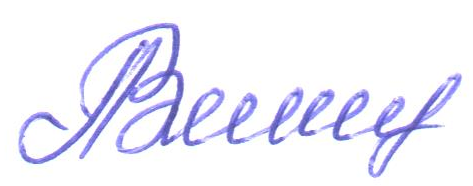 